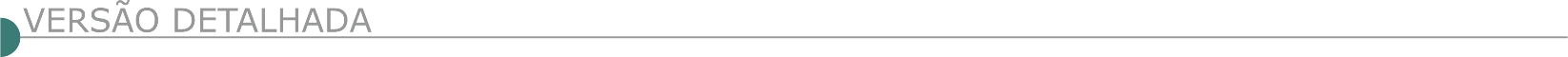 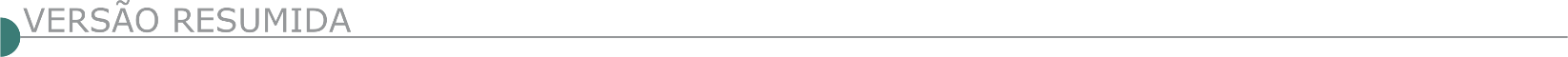   PREFEITURA MUNICIPAL DE BERIZAL AVISO DE LICITAÇÃO TOMADA DE PREÇOS Nº 4/2020 A Prefeitura Municipal de Berizal, torna público que realizará no dia 24/11/2020 às 09:00 horas, o Processo Licitatório nº 064/2020, na modalidade Tomada de Preços nº 004/2020. Objeto: Contratação de empresa especializada para execução de obra de ampliação da Escola Municipal João Batista de Oliveira localizada na Vila São João, Município de Berizal/MG, conforme Anexo I. Informações: Setor de Licitações, situado a Rua Luiz Otavio Franco, nº 18, Centro, e-mail: licitacao.berizalmg@gmail.com.   PREFEITURA MUNICIPAL DE CAMPINA VERDE AVISO DE LICITAÇÃO TOMADA DE PREÇOS O MUNICÍPIO DE CAMPINA VERDE - MG, TORNA PÚBLICO PARA CONHECIMENTO DOS INTERESSADOS, QUE ACHA-SE ABERTO PROCEDIMENTO LICITATÓRIO - MODALIDADE: TOMADA DE PREÇOS - EDITAL Nº 03/2020 - PROCESSO Nº 0009486Tipo: Menor Preço global. Objeto: Contratação de Empresa Especializada da Construção Civil, para execução das obras de Construção das Obras do Centro de Convivência Social, a ser construído no Distrito de Honorópolis, com área total de 169,68 m2, conforme Projetos, Memorial Descritivo, Planilha Orçamentária, Composição do BDI, Cronograma Físico Financeiro e demais Especificações e informações contidas no Edital e demais anexos. Rec. Financeiros: Ministério da Cidadania – Cidadania Processo GIGOV Nº 2690.1065.867-24/2019 - Convênio/Contrato de Repasse Nº 884085/2019/Mcidadania/Caixa/ Município de Campina Verde/MG, DE 04/11/2019 e seu primeiro termo aditivo de 14/10/2020, proposta 002300/2019. Recebimento de documentos para cadastramento prévio - Certificado de Registro Cadastral - CRC: até as 17:00 horas do dia 20/11/2020, na sede do Município à Rua 30 nº 296, Bairro Medalha Milagrosa - CEP: 38270-000 - Campina Verde-MG. Visita Técnica: Dias e horário: 19 e 20/11/2020, das 13:00 às 17:00 horas/local das obras. Entrega e abertura dos envelopes de Documentação Habilitadora e Propostas de Preços: Até as 14:00 horas do dia 25/11/2020 na sede do Município. Disponibilidade do Edital e anexos através do site www.campinaverde.mg.gov.br - Maiores informações: Telefone: (34) 3412-9101 ou pelo e-mail: licitacao@campinaverde.mg.gov.br.   PREFEITURA MUNICIPAL DE CANDEIAS DEPARTAMENTO DE COMPRAS, LICITAÇÕES E CONTRATOS AVISO TOMADA DE PREÇO 007-2020PREFEITURA MUNICIPAL DE CANDEIAS, Minas Gerais, edital Tomada de Preço 007/2020, menor preço global, Contratação de empresa especializada, para fornecimento de materiais, mão de obra e equipamentos, sob o regime de empreitada global, para executar pavimentação asfáltica, recapeamento asfáltico em C.B.U.Q, meio-fio, sarjeta e calçada em diversos logradouros do município de Candeias, conforme contrato de repasse nº 885266/2019 do Ministério do Desenvolvimento Regional. A sessão pública para recebimento e abertura dos envelopes será realizada no dia 25 de novembro de 2020 às 09:00 horas, na sala de licitações, situada na Avenida 17 de Dezembro, nº 240, centro, Candeias. O edital poderá ser obtido no setor de licitações ou site www.candeias.mg.gov.br, telefone (35) 3833 1300, ramal 211.  PREFEITURA MUNICIPAL DE CONTAGEM AVISO DE LICITAÇÃO RDC PRESENCIAL Nº 11/2020A Prefeitura Municipal de Contagem, por meio da Secretaria Municipal de Obras e Serviços Urbanos (SEMOBS), torna público, para conhecimento dos interessados, que fará realizar licitação na seguinte modalidade: RDC PRESENCIAL N. 011/2020 - PA 171/2020, tipo Maior Desconto, para contratação de empresa de engenharia, pelo regime de empreitada, por preços unitários, obras de reforma da pista de caminhada na Av. José dos Santos Diniz, no Bairro Europa - Município de Contagem (MG), com entrega do envelope de proposta até às 09:00 (nove horas) do dia 10 (dez) de dezembro de 2020. Os interessados poderão ler e obter o texto integral deste Edital e seus anexos, que estarão disponíveis a partir do dia 11 (onze) de novembro de 2020, no site www.contagem.mg.gov.br/licitações devendo o interessado preencher seus dados para a retirada do mesmo ou na sala da Comissão Permanente de Licitação, da Secretaria Municipal de Obras e Serviços Urbanos (SEMOBS), situada à rua Madre Margherita Fontanaresa, 432, 3º andar - Bairro Eldorado - Contagem/MG, tel.: (031) 3391.9352 e 99317.4636, de segunda à sexta-feira, no horário de 8:00 às 13:00 horas, por meio da obtenção do DVD correspondente. No ato de aquisição do DVD, os interessados deverão fornecer outro DVD, sem qualquer uso e ainda, OBRIGATORIAMENTE, informar, por meio de carta, os seguintes dados: razão social ou denominação completa da empresa, CNPJ/MF, endereço completo, telefone, e -mail e nome da pessoa para contato.  PREFEITURA MUNICIPAL DE DIVINÓPOLIS AVISO ABERTURA DE LICITAÇÃO. PROCESSO LICITATÓRIO Nº. 276/2020, TOMADA DE PREÇO Nº. 013/2020TIPO MENOR PREÇO. Constitui objeto desta licitação a contratação de empresa para execução de ampliação com a cobertura para área de recreação da Escola Municipal Antonieta Fonseca no Bairro Quinta das Palmeiras no município de Divinópolis/MG. A abertura dos envelopes dar-se-á no dia 26 de novembro de 2020 às 13:00 horas. Na sala de licitações desta Prefeitura à Av. Paraná nº. 2.601 - 3º. Andar, sala 313, São Jose CEP: 35.501-170, Município de Divinópolis-MG. O edital em inteiro teor estará à disposição dos interessados de segunda a sexta-feira, de 07:00 horas às 18:00 horas, no endereço acima mencionado ou pelo sitewww.divinopolis.mg.gov.br, informações e esclarecimento poderão ser obtidas pelo telefone (37) 3229-8127 ou 3229-8128 também pelo e-mail, comprasdiv@gmail.com.   PREFEITURA MUNICIPAL DE JURAMENTO AVISO DE LICITAÇÃO ATRAVÉS DO PRESIDENTE DA CPL TORNA PÚBLICO QUE FARÁ REALIZAR NO DIA 24/11/2020 ÀS 09H00MIN (NOVE) HORAS, LICITAÇÃO NA MODALIDADE TOMADA DE PREÇOS Nº006/2020, PROCESSO LICITATÓRIO Nº064/2020Objetivando a "Contratação de Empresa Especializada para Execução da Obra de Pavimentação de Diversas Ruas da Comunidade de Pau D´Óleo no Município de Juramento/MG." Conforme especificações constantes no edital. Maiores informações pelo tel.: (38) 3236-1118 - e-mail: licitacaojuramento@gmail.com.   PREFEITURA MUNICIPAL DE IPATINGA AVISO DE LICITAÇÃO CONCORRÊNCIA PÚBLICA Nº 24/2020 SME Tipo Menor Preço Global Abertura: 09/12/2020 às 14h - Protocolo até às 13h do mesmo dia. OBJETO: Contratação de empresa especializada para a execução, em regime de empreitada por preços unitários, de Quadra Poliesportiva no Centro de Atendimento Multidisciplinar Herbert de Souza - CENAM, na Rua São Clemente, nº 70 Bairro Novo Cruzeiro, no Município de Ipatinga, em conformidade com os projetos básicos, especificações técnicas e demais normas integrantes deste Edital e seus Anexos. Edital disponível no site da PMI: www.ipatinga.mg.gov.br/licitacoes. Demais informações: Seção de Compras e Licitações (31) 3829-8240, 12h às 18 h, Av. Maria Jorge Selim de Sales, 100, Centro, CEP: 35.160-011, Ipatinga/MG.  PREFEITURA MUNICIPAL DE MONTE CARMELO - AVISO DE LICITAÇÃO TOMADA DE PREÇOS Nº 5/2020 - AVISO DE LICITAÇÃO - TOMADA DE PREÇOS - Nº 05/2020A Secretária Municipal de Fazenda, no uso de suas atribuições legais, torna público que fará realizar no dia 24 de novembro de 2020, às 14:00 horas no setor de Licitações, da Prefeitura Municipal de Monte Carmelo - MG, situado à Avenida Olegário Maciel nº 129 - 2º Andar, Bairro Centro, perante Comissão para tal designada, a Tomada de Preços - nº 05/2020, Tipo Menor Preço Global. Cujo Objeto: Refere-se à Contratação de Empresa Especializada em Engenharia, para a Execução de Obra de Recapeamento com Aplicação de Concreto Asfáltico em Diversas Vias do Município de Monte Carmelo/MG, solicitado pela Secretaria Municipal de Infraestrutura e Serviços Urbanos. Para obterem maiores informações os interessados poderão procurar o Setor de Licitação, de 08:00 às 11:30, e de 13:30 às 17:00 ou ligue (34) 3842-5880 ou ainda pelo e-mail licitacao@montecarmelo.mg.gov.br. O edital encontra-se a disposição dos interessados no site www.montecarmelo.mg.gov.br, ou na sede da Prefeitura. Data do edital: 05/11/2020.  PREFEITURA MUNICIPAL DE LIMA DUARTE PREFEITURA MUNICIPAL DE LIMA DUARTE INSTITUIÇÃO DE LONGA PERMANÊNCIA PARA IDOSOSLAR SÃO VICENTE DE PAULO-ILPI AVISO DE LICITAÇÃO TOMADA DE PREÇOS Nº 01/2020 A INSTITUIÇÃO DE LONGA PERMANÊNCIA PARA IDOSOSLAR SÃO VICENTE DE PAULO-ILPI- torna público o processo licitatório na modalidade TOMADA DE PREÇOS Nº 01/2020, que acontecerá no dia 23/11/2020: A presente Licitação tem como objeto a Contratação de empresa para execução, instalação e adequação da sede do prédio da ILPI, atendendo ao projeto de prevenção e combate a incêndio – PSCIP, aprovado pelo Corpo de Bombeiro Militar de Minas Gerais, conforme especificações e dados técnicos constantes nos anexos do Edital. Informações sobre o edital estão à disposição dos interessados no site http://www.limaduarte.mg.gov.br/, com a CPL, na Praça Juscelino Kubitschek, 173 – em horário comercial ou pelo telefone (32) 3281.1282 e/ou pelo e-mail licitacao@limaduarte.mg.gov.br. A licitação será regida pela Leis Federal 8.666/93 e suas alterações posteriores, bem como por leis específicas relacionadas ao objeto desta licitação e demais condições fixadas neste edital.  PREFEITURA MUNICIPAL DE PIUMHI SERVIÇO AUTÔNOMO DE ÁGUA E ESGOTO AVISO DE LICITAÇÃO TOMADA DE PREÇOS Nº 4/2020 PROCEDIMENTO LICITATÓRIO Nº 36/2020. Objeto: contratação de empresa especializada para execução dos seguintes serviços: construção de barragens de contenção, terraços, readequação de estradas rurais, cercas de arames, aceiro manual, fossas biodigestoras e placa de obra, para atender o "Projeto Araras" - Produtor de Água nos termos do Contrato de Repasse 858732/2017/ANA/CAIXA/, bem como, nos termos e especificações contidas no edital e seus anexos, incluindo o fornecimento de todos os materiais, equipamentos e mão de obra técnica-especializada. Forma de julgamento: Menor preço por item. Entrega da documentação e propostas: Das 8h às 8h59 do dia 24/11/2020 na sala de Licitações localizada na Sede do SAAE, à Praça Zeca Soares nº 211- Centro, Piumhi-MG. Abertura: dia 24/11/2020, às 9h no mesmo local citado acima. O Edital na íntegra se encontra disponível no site www.saaepiumhi.mg.gov.br e no Setor de Licitações do SAAE de Piumhi-MG, telefax- (37) 3371-1332.  PREFEITURA MUNICIPAL DE SANTO ANTONIO DO JACINTO COMISSÃO PERMANENTE DE LICITAÇÃO AVISO DE RESULTADO E REPUBLICAÇÃO DE EDITAL PROCESSO ADMINISTRATIVO Nº 067/2020 TOMADA DE PREÇOS Nº 007/2020 O Município de Santo Antônio do Jacinto/MG torna público a quem se interessar, que o Processo Licitatório Nº 067/2020 na modalidade Tomada de Preços Nº 007/2020, objetivando a CONTRATAÇÃO DE PESSOA JURÍDICA PARA EXECUÇÃO DE OBRAS E SERVIÇOS DE ENGENHARIA EM RECAPEAMENTO ASFÁLTICO EM VIAS PÚBLICA URBANA DO MUNICÍPIO DE SANTO ANTONIO DO JACINTO MG – CONTRATO DE REPASSE Nº 891508/2019/MDR/CAIXA, COM FORNECIMENTO TOTAL DE MATERIAIS E MÃO DE OBRA foi declarado “DESERTO” na primeira sessão marcada para o dia 05/11/2020 às 09h00min. Informo que a reabertura do certame será no dia 20 de novembro de 2020 ás 09h00min ou no primeiro dia útil subsequente, na hipótese de não haver expediente naquela data, primeiro dia útil subsequente, ocasião em que se dará início ao credenciamento dos licitantes e aos demais procedimentos pertinentes, na Prefeitura, situada na Rua da Comig, Nº 05, Centro, conforme especificações e quantidades estabelecidas no Edital e seus Anexos. Os interessados poderão retirar o Edital no Edifício sede da Prefeitura Municipal de Santo Antônio do Jacinto/MG, localizada na Praça da Comig, nº 05, Centro, Santo Antônio do Jacinto/MG, sala da Comissão Permanente de Licitação ou pelo site oficial do Município http://www.santoantoniodojacinto.mg.gov.br. Informações complementares poderão ser obtidas através do telefone (33)3747– 1268.  PREFEITURA MUNICIPAL DE SOLEDADE DE MINAS AVISO DE LICITAÇÃO TOMADA DE PREÇO Nº 18/2020 2€C H A M A DA PROCESSO LICITATÓRIO N€: 79/2020 EDITAL DE LICITAÇÃO N€62/2020 A Prefeitura Municipal de Soledade de Minas, Estado de Minas Gerais, no uso de suas atribuições legais e nos termos disposto na Lei Federal de N€8.666/93 de 21 de junho de 1993 e alterações posteriores e Portaria Interministerial MPOG/MF/CGU N€ 424/2016, de 30/12/2016, torna pública que fará licitação na modalidade TOMADA DE PREÇO, do tipo Menor Preço Global, cujo objeto é a Contratação de empresa para pavimentação da pista de caminhada e da ciclovia do Parque de Soledade de Minas - conforme projeto básico, memorial descritivo, planilha orçamentaria, memória de cálculos de quantidades e cronograma físico-financeiro aprovados pela Caixa Econômica Federal, e demais anexos desse edital, cuja origem dos Recursos é através do Contrato de Repasse da OGU n° 887441/2019 - Operação 1063.852-85/2019 - MINISTÉRIO DO TURISMO/CAIXA, com contrapartida Municipal. ENTREGA DOS ENVELOPES: até às 13:00 (Treze horas) do dia 24 de Novembro de 2020. ABERTURA DOS ENVELOPES: Às 13:30 (Treze horas e 30 minutos) do dia 24 de Novembro de 2020. O Edital desta Licitação estará disponível aos interessados na sede da Prefeitura Municipal de Soledade de Minas-MG, na Rua Professora Rosina Magalhães Ferreira 134 - Centro - Soledade de Minas/MG, poderá ser solicitado também através dos telefones: (35) 3333-1104/1300, e e-mails rhumanos@soledadedeminas.mg.gov.br e administracao@soledadedeminas.mg.gov.br, no horário de 12:00 ás 17:00h.SECRETARIA DE ADMINISTRAÇÃO AVISO DE LICITAÇÃO – TOMADA DE PREÇOS Nº 019/2020 - AVISO DE LICITAÇÃO – TOMADA DE PREÇOS Nº 019/2020. O município de Teófilo Otoni/MG torna pública a NOVA DATA para a realização da Tomada de Preços n.º 019/2020, dia 23/11/2020, às 9h - Objeto: Contratação de empresa de arquitetura e engenharia para execução de obras de construção de pórtico na entrada da cidade de Teófilo Otoni/MG. Íntegra do edital retificado e demais informações atinentes ao certame estarão à disposição dos interessados na sala da Divisão de Licitação, situada na Avenida Luiz Boali n.º 230, Centro, em dias úteis, no horário de 08h às 16h, no site: www.transparencia.teofilootoni.mg.gov.br ou pelo e-mail: licitacao@teofilootoni.mg.gov.br.   PREFEITURA MUNICIPAL DE UBAÍ/MG – TORNA PÚBLICO PROCESSO LICITATÓRIO Nº 0110/2020 – TOMADA DE PREÇOS Nº 09/2020. Objeto: Contratação de empresa para prestação de serviços de limpeza urbana na sede do Município, Distrito e Comunidades de Ubaí / MG - serviços de capina, roçada, ajuntamento e carga do material. DATA DE ABERTURA DA SESSÃO: 23 de novembro de 2020 as 09h00min EDITAL disponível no site: www.ubai.mg.gov.br ou através do e-mail licitacaoubai@gmail.com, e ainda na sala de Licitações da Prefeitura Municipal de Ubaí/MG.  PREFEITURA MUNICIPAL DE VIRGEM DA LAPA DEPARTAMENTO DE COMPRAS E LICITAÇÕES TOMADA DE PREÇOS 04/2020 O MUNICÍPIO DE VIRGEM DA LAPA, POR INTERMÉDIO DE SUACPL, TORNA PÚBLICO QUE REALIZARÁ PROCESSO ADMINISTRATIVO DE LICITAÇÃO 073/2020, TOMADA DE PREÇOS 004/2020OBJETO: CONTRATAÇÃO DE EMPRESA ESPECIALIZADA PARA EXECUÇÃO DE OBRAS DE CONSTRUÇÃO DE PRAÇA DE EVENTOS NO MUNICÍPIO DE VIRGEM DA LAPA/MG, CONFORME MEMORIAL DESCRITIVO, CRONOGRAMA FÍSICO-FINANCEIRO, PLANILHA ORÇAMENTÁRIA E PROJETO, COM RECURSOS DO CONTRATO DE REPASSE Nº 888191/2019/MTUR/CAIXA, ABERTURADO CERTAME DIA 23 DE NOVEMBRO DE 2020 ÀS 08:30 HORAS, NA PREFEITURA MUNICIPAL, SITUADA NA RUA GOVERNADOR VALADARES, 72, CENTRO – VIRGEM DA LAPA / MG.  MINISTÉRIO DA EDUCAÇÃO - CENTRO FEDERAL DE EDUCAÇÃO TECNOLÓGICA DE MINAS GERAIS AVISO DE ALTERAÇÃO TOMADA DE PREÇOS Nº 8/2020 Comunicamos que o edital da licitação supracitada, publicada no D.O.U de 04/11/2020 foi alterado. Objeto: Execução da obra de construção de vestiário para ginásio existente, urbanização do entorno e demais obras complementares no Campus Araxá do CEFET-MG conforme condições, quantidades e exigências estabelecidas neste Edital e seus anexos. Total de Itens Licitados: 00004 Novo Edital: 09/11/2020 das 09h00 às 16h00. Endereço: Av. Amazonas, 5253, Nova Suíça, Campus Nova Suíça Nova Suíça - BELO HORIZONTE - MG. Entrega das Propostas: 26/11/2020 às 10h00.  MINISTÉRIO DA INFRAESTRUTURA – DNIT - SUPERINTENDÊNCIA REGIONAL NO CEARÁ – SUPERINTENDÊNCIA REGIONAL NO CEARÁ AVISO DE LICITAÇÃO PREGÃO ELETRÔNICO Nº 446/2020 - UASG 393024 Nº PROCESSO: 50603001161202051. Objeto: Contratação de Empresa Especializada para Prestação dos Serviços de Supervisão a Execução das Obras Remanescentes para o Acesso, por meio de Viaduto, à cidade de Horizonte a partir da Rodovia BR-116/CE, segundo as condições e especificações previstas neste Edital e em seu Anexo I - Termo de Referência, por meio de licitação na modalidade pregão, na sua forma eletrônica. Total de Itens Licitados: 1. Edital: 09/11/2020 das 08h00 às 12h00 e das 13h30 às 17h30. Endereço: Km 06 da Rod Br 116 Bairro Cajazeiras, - Fortaleza/CE ou https://www.gov.br/compras/edital/393024-5-00446-2020. Entrega das Propostas: a partir de 09/11/2020 às 08h00 no site www.gov.br/compras. Abertura das Propostas: 19/11/2020 às 09h30 no site www.gov.br/compras. Informações Gerais: Edital e anexos disponíveis em www.dnit.gov.br. AVISO DE LICITAÇÃO RDC ELETRÔNICO Nº 447/2020 - UASG 393024 Nº PROCESSO: 50603001152202061. Objeto: Contratação da empresa especializada para a execução das obras remanescentes para o acesso, por meio de viaduto, à cidade de Horizonte, a partir da BR-116/CE. Total de Itens Licitados: 1. Edital: 09/11/2020 das 08h00 às 12h00 e das 13h30 às 17h30. Endereço: Km 06 da Rod Br 116 Bairro Cajazeiras, - Fortaleza/CE ou https://www.gov.br/compras/edital/393024-99-00447-2020. Entrega das Propostas: a partir de 09/11/2020 às 08h00 no site www.comprasnet.gov.br. Abertura das Propostas: 30/11/2020 às 15h00 no site www.comprasnet.gov.br. Informações Gerais: Edital e anexos disponíveis em www.dnit.gov.br. AVISO DE LICITAÇÃO RDC ELETRÔNICO Nº 445/2020 - UASG 393024 Nº PROCESSO: 50603001377. Objeto: Execução das Obras e Serviços Remanescentes de Restauração e Melhoramentos da Rodovia BR-222/CE, no Segmento do Km 64,30 ao Km 122,8 (Variantes de Umirim e Frios). Total de Itens Licitados: 1. Edital: 09/11/2020 das 08h00 às 12h00 e das 13h30 às 17h30. Endereço: Km 06 da Rod Br 116 Bairro Cajazeiras, - Fortaleza/CE ou https://www.gov.br/compras/edital/393024-99-00445-2020. Entrega das Propostas: a partir de 09/11/2020 às 08h00 no site www.comprasnet.gov.br. Abertura das Propostas: 30/11/2020 às 09h30 no site www.comprasnet.gov.br. Informações Gerais: Edital e Anexos disponível em www.dnit.gov.br.   ESTADO DA BA - PREFEITURA MUNICIPAL DE MALHADA DE PEDRAS AVISO DE LICITAÇÃO TOMADA DE PREÇOS Nº 5/2020 A Prefeitura Municipal de Malhada de Pedras - Bahia, em acordo com as Leis nº 8.666/93 e LC 123/06, torna pública a licitação na modalidade Tomada de Preço 005/2020, cujo objeto é a Contratação de empresa de engenharia para Reforma e ampliação da Escola Municipal Manoel Jose de Carvalho, localidade Tabuleirinho, que ocorrerá no dia 24.11.2020 às 09:00 hs, na sala de licitações desta Prefeitura, situada a Praça da Bandeira, 07 - Centro, Malhada de Pedras - BA. Maiores informações no licitacaompedras@gmail.com ou pelo telefone (77) 3449-2120 (07h00min as 13h00min).  ESTADO DE SÃO PAULO - PREFEITURA MUNICIPAL DE RIBEIRÃO PRETO - AVISO DE LICITAÇÃO CONCORRÊNCIA Nº 17/2020 PROCESSO DE COMPRAS Nº 862/2020 OBJETO: Contratação de empresa especializada para construção do AME - Ambulatório Médico de Especialidades, conforme descrito em edital e anexos. Valor Estimado Total: R$ 35.956.839,45 (trinta e cinco milhões e novecentos e cinquenta e seis mil, oitocentos e trinta e nove reais e quarenta e cinco centavos). Prazo limite para entrega dos envelopes: dia 11/12/2020 às 08:30 horas. ABERTURA: dia 11/12/2020 às 09:00 horas. * Local e horário para retirada do Edital: Departamento de Materiais e Licitações - Divisão de Compras - Rua Jacira n° 50 Jardim Macedo, das 8h às 17h (a custo zero - gratuito); ou (na íntegra) através do site www.ribeiraopreto.sp.gov.br. PREFEITURA MUNICIPAL DE SANTOS AVISO DE LICITAÇÃO A COMISSÃO SUPRAMENCIONADA, SITUADA NA RUA DOM PEDRO II, Nº 25 - 4º ANDAR - CENTRO - SANTOS, CEP 11.010-080, COMUNICA QUE, DE ACORDO COM A LEI FEDERAL Nº 8.666/93, ESTÁ PROCEDENDO À SEGUINTE LICITAÇÃO: CONCORRÊNCIA Nº 13.904/2020 TIPO MENOR PREÇO PROCESSO Nº 81084/2019-67 REGIME DE EXECUÇÃO: EMPREITADA POR PREÇO UNITÁRIO. OBJETO: Contratação de empresa para execução de obra de engenharia para construção da Vila Criativa dos Andradas, localizada na Rua Almirante Ernesto de Melo Jr., nº 150, Aparecida - Santos/SP, incluindo material, equipamentos e mão de obra. UNIDADE REQUISITANTE: Secretaria Municipal de Infraestrutura e Edificações - SIEDI Entrega dos envelopes: até às 09h00 do dia 10/12/2020, na sala de reunião da Comissão Permanente de licitações no local supramencionado. Abertura dos envelopes: 10/12/2020 às 09h15 no mesmo local. Vistoria Técnica Obrigatória: A vistoria técnica dar-se-á de segunda a sexta feira, das 9h00 às 12h00 ou das 14h00 às 17h00, na Rua Almirante Ernesto de Melo Jr., n° 150 - Aparecida - Santos/SP, mediante agendamento através do tel. (13) 3201-5209 com o Arqº Roger Guerra Improta Martins, reg. 33.253-6. Cópia do Edital da Concorrência poderá ser consultada ou retirada junto à Comissão a partir do dia 10/11/2020 no horário das 09h00 às 16h00, no endereço acima mencionado, ao custo de R$ 30,00 (trinta reais). Maiores informações poderão ser obtidas através do telefone (013) 3201-5733 ou 3201-5165, ou através pelo e-mail: comlic1@santos.sp.gov.br, no horário das 09h00 às 17h00. ÓRGÃO LICITANTE: COMPANHIA DE SANEAMENTO MUNICIPAL – CESAMA - PREFEITURA MUNICIPAL DE JUIZ DE FORAEDITAL: AVISO DE ADIAMENTO LICITAÇÃO ELETRÔNICA Nº 19/2019Endereço: Departamento de Licitações e Assessoria de Contratos - Avenida Barão do Rio Branco, 1843/10º andar – Centro - CEP: 36.013-020 / Juiz de Fora – MGSítio https://www.gov.br/compras/pt-br Informações: Telefones (32) 3692-9198/ 9199 / 9200 / 9201, fax (32) 3692-9202 ou pelo e-mail licita@cesama.com.br. Endereço: Departamento de Licitações e Assessoria de Contratos - Avenida Barão do Rio Branco, 1843/10º andar – Centro - CEP: 36.013-020 / Juiz de Fora – MGSítio https://www.gov.br/compras/pt-br Informações: Telefones (32) 3692-9198/ 9199 / 9200 / 9201, fax (32) 3692-9202 ou pelo e-mail licita@cesama.com.br. OBJETO: CONTRATAÇÃO DE EMPRESA OU CONSÓRCIO DE PRESTAÇÃO DE SERVIÇOS DE ENGENHARIA, PARA CONSTRUÇÃO DA 4ª ADUTORA DE ÁGUA TRATADA DE JUIZ DE FORA. PROGRAMA SANEAMENTO PARA TODOS - AVANÇAR CIDADES - CONTRATO 0506.597 - 36/2018 - CAIXA ECONÔMICA FEDERAL - GOVERNO FEDERAL - MINISTÉRIO DAS CIDADES. PELO MODO DE DISPUTA FECHADO. DATAS: Entrega: 30/11/2020, até às 09:00.Abertura: 30/11/2020, às 09:00.Prazo de execução: 09 meses.VALORESVALORESVALORESVALORESValor Estimado da ObraCapital Social Igual ou SuperiorGarantia de PropostaValor do EditalR$ 4.349.832,83R$ -R$ -R$ -CAPACIDADE TÉCNICA: conforme edital.CAPACIDADE TÉCNICA: conforme edital.CAPACIDADE TÉCNICA: conforme edital.CAPACIDADE TÉCNICA: conforme edital.CAPACIDADE OPERACIONAL: conforme edital.CAPACIDADE OPERACIONAL: conforme edital.CAPACIDADE OPERACIONAL: conforme edital.CAPACIDADE OPERACIONAL: conforme edital.ÍNDICES ECONÔMICOS: conforme edital. ÍNDICES ECONÔMICOS: conforme edital. ÍNDICES ECONÔMICOS: conforme edital. ÍNDICES ECONÔMICOS: conforme edital. OBSERVAÇÕES: O NOVO Edital encontra-se disponível para download no Portal de Compras do Governo Federal, no endereço https://www.gov.br/compras/pt-br/ e no site da Cesama: http://www.cesama.com.br e também poderá ser retirado gratuitamente, mediante apresentação de dispositivo para cópia, no Departamento. OBSERVAÇÕES: O NOVO Edital encontra-se disponível para download no Portal de Compras do Governo Federal, no endereço https://www.gov.br/compras/pt-br/ e no site da Cesama: http://www.cesama.com.br e também poderá ser retirado gratuitamente, mediante apresentação de dispositivo para cópia, no Departamento. OBSERVAÇÕES: O NOVO Edital encontra-se disponível para download no Portal de Compras do Governo Federal, no endereço https://www.gov.br/compras/pt-br/ e no site da Cesama: http://www.cesama.com.br e também poderá ser retirado gratuitamente, mediante apresentação de dispositivo para cópia, no Departamento. OBSERVAÇÕES: O NOVO Edital encontra-se disponível para download no Portal de Compras do Governo Federal, no endereço https://www.gov.br/compras/pt-br/ e no site da Cesama: http://www.cesama.com.br e também poderá ser retirado gratuitamente, mediante apresentação de dispositivo para cópia, no Departamento. ÓRGÃO LICITANTE: DEPARTAMENTO NACIONAL DE INFRAESTRUTURA DE TRANSPORTESSUPERINTENDÊNCIA REGIONAL DO DNIT EM MINAS GERAIS - SERVIÇO DE CADASTRO E LICITAÇÕESEDITAL: EDITAL PREGÃO ELETRÔNICO Nº437/ 2020-06Endereço: Rua Martim de Carvalho, nº 635 – 4º andar – Bairro: Santo AgostinhoBelo Horizonte – MG, fone nº (61) 9 96412290 - CEP: 30.190-094http://www.dnit.gov.br - E-mail: pregoeiro.sremg@dnit.gov.br  Endereço: Rua Martim de Carvalho, nº 635 – 4º andar – Bairro: Santo AgostinhoBelo Horizonte – MG, fone nº (61) 9 96412290 - CEP: 30.190-094http://www.dnit.gov.br - E-mail: pregoeiro.sremg@dnit.gov.br  OBJETO: CONTRATAÇÃO DE SERVIÇOS DE MANUTENÇÃO (CONSERVAÇÃO/RECUPERAÇÃO) NA RODOVIA BR-365/MG, COM VISTAS A EXECUÇÃO DE PLANO DE TRABALHO E ORÇAMENTO – P.A.T.O. TRECHO ENTR BR-251(A) (MONTES CLAROS) - ENTR BR-364(B) (INÍCIO PONTE S/RIO PARNAÍBA) (DIV MG/GO); SUBTRECHO: ENTR BR- 146(A)/352(A)/354(B) (P/PATOS DE MINAS) - ENTR MG-223/ACESSO IRAÍ DE MINAS; SEGMENTO: KM 405,6 AO KM 521,6. EXTENSÃO: 116,0 KM. SOB A COORDENAÇÃO DA SUPERINTENDÊNCIA REGIONAL DO DNIT NO ESTADO DE MINAS GERAIS, CONFORME CONDIÇÕES, QUANTIDADES E EXIGÊNCIAS ESTABELECIDAS NESTE EDITAL E SEUS ANEXOS.OBJETO: CONTRATAÇÃO DE SERVIÇOS DE MANUTENÇÃO (CONSERVAÇÃO/RECUPERAÇÃO) NA RODOVIA BR-365/MG, COM VISTAS A EXECUÇÃO DE PLANO DE TRABALHO E ORÇAMENTO – P.A.T.O. TRECHO ENTR BR-251(A) (MONTES CLAROS) - ENTR BR-364(B) (INÍCIO PONTE S/RIO PARNAÍBA) (DIV MG/GO); SUBTRECHO: ENTR BR- 146(A)/352(A)/354(B) (P/PATOS DE MINAS) - ENTR MG-223/ACESSO IRAÍ DE MINAS; SEGMENTO: KM 405,6 AO KM 521,6. EXTENSÃO: 116,0 KM. SOB A COORDENAÇÃO DA SUPERINTENDÊNCIA REGIONAL DO DNIT NO ESTADO DE MINAS GERAIS, CONFORME CONDIÇÕES, QUANTIDADES E EXIGÊNCIAS ESTABELECIDAS NESTE EDITAL E SEUS ANEXOS.OBJETO: CONTRATAÇÃO DE SERVIÇOS DE MANUTENÇÃO (CONSERVAÇÃO/RECUPERAÇÃO) NA RODOVIA BR-365/MG, COM VISTAS A EXECUÇÃO DE PLANO DE TRABALHO E ORÇAMENTO – P.A.T.O. TRECHO ENTR BR-251(A) (MONTES CLAROS) - ENTR BR-364(B) (INÍCIO PONTE S/RIO PARNAÍBA) (DIV MG/GO); SUBTRECHO: ENTR BR- 146(A)/352(A)/354(B) (P/PATOS DE MINAS) - ENTR MG-223/ACESSO IRAÍ DE MINAS; SEGMENTO: KM 405,6 AO KM 521,6. EXTENSÃO: 116,0 KM. SOB A COORDENAÇÃO DA SUPERINTENDÊNCIA REGIONAL DO DNIT NO ESTADO DE MINAS GERAIS, CONFORME CONDIÇÕES, QUANTIDADES E EXIGÊNCIAS ESTABELECIDAS NESTE EDITAL E SEUS ANEXOS.DATAS:Entrega: 20/11/2020, até ás 10:00.Abertura: 20/11/2020, ás 10:00.Prazo de execução: 24 meses.Visita: Agendada.DATAS:Entrega: 20/11/2020, até ás 10:00.Abertura: 20/11/2020, ás 10:00.Prazo de execução: 24 meses.Visita: Agendada.VALORESVALORESVALORESVALORESVALORESValor Estimado da ObraCapital Social Garantia de PropostaGarantia de PropostaValor do EditalR$ 15.293.677,23 R$ 655.062,03R$ -R$ -R$ -CAPACIDADE TÉCNICA: A licitante deverá, obrigatoriamente, apresentar relação dos serviços executados por profissionais de nível superior vinculados permanentemente à empresa e constante do seu Registro/Certidão de inscrição no CREA ou Conselho Profissional competente, em nome do profissional, como Responsável Técnico, comprovados mediante atestados e/ou certidões de capacidade técnica por execução de serviços compatíveis com o objeto da licitação, a seguir relacionados: 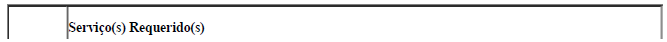 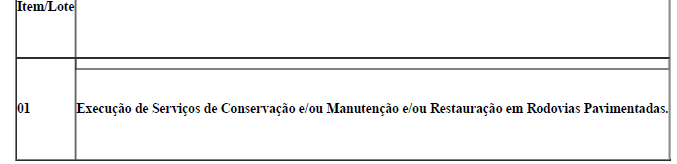 CAPACIDADE TÉCNICA: A licitante deverá, obrigatoriamente, apresentar relação dos serviços executados por profissionais de nível superior vinculados permanentemente à empresa e constante do seu Registro/Certidão de inscrição no CREA ou Conselho Profissional competente, em nome do profissional, como Responsável Técnico, comprovados mediante atestados e/ou certidões de capacidade técnica por execução de serviços compatíveis com o objeto da licitação, a seguir relacionados: CAPACIDADE TÉCNICA: A licitante deverá, obrigatoriamente, apresentar relação dos serviços executados por profissionais de nível superior vinculados permanentemente à empresa e constante do seu Registro/Certidão de inscrição no CREA ou Conselho Profissional competente, em nome do profissional, como Responsável Técnico, comprovados mediante atestados e/ou certidões de capacidade técnica por execução de serviços compatíveis com o objeto da licitação, a seguir relacionados: CAPACIDADE TÉCNICA: A licitante deverá, obrigatoriamente, apresentar relação dos serviços executados por profissionais de nível superior vinculados permanentemente à empresa e constante do seu Registro/Certidão de inscrição no CREA ou Conselho Profissional competente, em nome do profissional, como Responsável Técnico, comprovados mediante atestados e/ou certidões de capacidade técnica por execução de serviços compatíveis com o objeto da licitação, a seguir relacionados: CAPACIDADE TÉCNICA: A licitante deverá, obrigatoriamente, apresentar relação dos serviços executados por profissionais de nível superior vinculados permanentemente à empresa e constante do seu Registro/Certidão de inscrição no CREA ou Conselho Profissional competente, em nome do profissional, como Responsável Técnico, comprovados mediante atestados e/ou certidões de capacidade técnica por execução de serviços compatíveis com o objeto da licitação, a seguir relacionados: CAPACIDADE OPERACIONAL: A licitante (pessoa jurídica) deve ter experiência na execução de serviço de mesmo caráter e de igual complexidade ou superior, comprovadas por intermédio de atestados e/ou certidões de contratos emitidos por pessoas jurídicas de direitos público ou privado, em nome da empresa, conforme critério a seguir: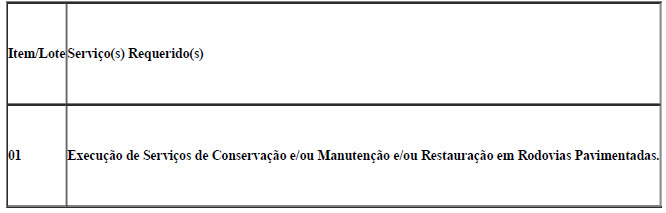 CAPACIDADE OPERACIONAL: A licitante (pessoa jurídica) deve ter experiência na execução de serviço de mesmo caráter e de igual complexidade ou superior, comprovadas por intermédio de atestados e/ou certidões de contratos emitidos por pessoas jurídicas de direitos público ou privado, em nome da empresa, conforme critério a seguir:CAPACIDADE OPERACIONAL: A licitante (pessoa jurídica) deve ter experiência na execução de serviço de mesmo caráter e de igual complexidade ou superior, comprovadas por intermédio de atestados e/ou certidões de contratos emitidos por pessoas jurídicas de direitos público ou privado, em nome da empresa, conforme critério a seguir:CAPACIDADE OPERACIONAL: A licitante (pessoa jurídica) deve ter experiência na execução de serviço de mesmo caráter e de igual complexidade ou superior, comprovadas por intermédio de atestados e/ou certidões de contratos emitidos por pessoas jurídicas de direitos público ou privado, em nome da empresa, conforme critério a seguir:CAPACIDADE OPERACIONAL: A licitante (pessoa jurídica) deve ter experiência na execução de serviço de mesmo caráter e de igual complexidade ou superior, comprovadas por intermédio de atestados e/ou certidões de contratos emitidos por pessoas jurídicas de direitos público ou privado, em nome da empresa, conforme critério a seguir: ÍNDICES ECONÔMICOS: Liquidez Geral (LG), Solvência Geral (SG) e Liquidez Corrente (LC), superiores a 1 (um) ÍNDICES ECONÔMICOS: Liquidez Geral (LG), Solvência Geral (SG) e Liquidez Corrente (LC), superiores a 1 (um) ÍNDICES ECONÔMICOS: Liquidez Geral (LG), Solvência Geral (SG) e Liquidez Corrente (LC), superiores a 1 (um) ÍNDICES ECONÔMICOS: Liquidez Geral (LG), Solvência Geral (SG) e Liquidez Corrente (LC), superiores a 1 (um) ÍNDICES ECONÔMICOS: Liquidez Geral (LG), Solvência Geral (SG) e Liquidez Corrente (LC), superiores a 1 (um)OBSERVAÇÕES: - Consórcio: Não. VISTORIA: As empresas interessadas, por meio de um representante vinculado formalmente à empresa deverão procurar o(s) Responsável da(s) Unidade(s) Local (is) do DNIT, da Superintendência Regional do DNIT no Estado de Minas Gerais, para efetuar a visita técnica e individual das demais empresas participantes do certame, ao local dos serviços referidos no item 1.1, para constatar as condições de execução e peculiaridades inerentes à natureza dos trabalhos.As visitas técnicas serão realizadas nos dias a serem definidos pela(s) Unidade(s) Local(is) e serão acompanhadas pela equipe da Unidade Local, que certificará(ão) a visita, expedindo o Atestado de Visita e Informações Técnicas. Esse atestado será juntado à Documentação de Habilitação, nos termos do inciso III do Artigo 30, da Lei 8.666/93 de 21/06/93. Quaisquer informações quanto às visitas poderão ser obtidas junto a Superintendência Regional do DNIT no Estado de Minas Gerais, através dos telefones (34) 3212-0233 ou (34) 3212–2658. Clique aqui para obter informações do edital. OBSERVAÇÕES: - Consórcio: Não. VISTORIA: As empresas interessadas, por meio de um representante vinculado formalmente à empresa deverão procurar o(s) Responsável da(s) Unidade(s) Local (is) do DNIT, da Superintendência Regional do DNIT no Estado de Minas Gerais, para efetuar a visita técnica e individual das demais empresas participantes do certame, ao local dos serviços referidos no item 1.1, para constatar as condições de execução e peculiaridades inerentes à natureza dos trabalhos.As visitas técnicas serão realizadas nos dias a serem definidos pela(s) Unidade(s) Local(is) e serão acompanhadas pela equipe da Unidade Local, que certificará(ão) a visita, expedindo o Atestado de Visita e Informações Técnicas. Esse atestado será juntado à Documentação de Habilitação, nos termos do inciso III do Artigo 30, da Lei 8.666/93 de 21/06/93. Quaisquer informações quanto às visitas poderão ser obtidas junto a Superintendência Regional do DNIT no Estado de Minas Gerais, através dos telefones (34) 3212-0233 ou (34) 3212–2658. Clique aqui para obter informações do edital. OBSERVAÇÕES: - Consórcio: Não. VISTORIA: As empresas interessadas, por meio de um representante vinculado formalmente à empresa deverão procurar o(s) Responsável da(s) Unidade(s) Local (is) do DNIT, da Superintendência Regional do DNIT no Estado de Minas Gerais, para efetuar a visita técnica e individual das demais empresas participantes do certame, ao local dos serviços referidos no item 1.1, para constatar as condições de execução e peculiaridades inerentes à natureza dos trabalhos.As visitas técnicas serão realizadas nos dias a serem definidos pela(s) Unidade(s) Local(is) e serão acompanhadas pela equipe da Unidade Local, que certificará(ão) a visita, expedindo o Atestado de Visita e Informações Técnicas. Esse atestado será juntado à Documentação de Habilitação, nos termos do inciso III do Artigo 30, da Lei 8.666/93 de 21/06/93. Quaisquer informações quanto às visitas poderão ser obtidas junto a Superintendência Regional do DNIT no Estado de Minas Gerais, através dos telefones (34) 3212-0233 ou (34) 3212–2658. Clique aqui para obter informações do edital. OBSERVAÇÕES: - Consórcio: Não. VISTORIA: As empresas interessadas, por meio de um representante vinculado formalmente à empresa deverão procurar o(s) Responsável da(s) Unidade(s) Local (is) do DNIT, da Superintendência Regional do DNIT no Estado de Minas Gerais, para efetuar a visita técnica e individual das demais empresas participantes do certame, ao local dos serviços referidos no item 1.1, para constatar as condições de execução e peculiaridades inerentes à natureza dos trabalhos.As visitas técnicas serão realizadas nos dias a serem definidos pela(s) Unidade(s) Local(is) e serão acompanhadas pela equipe da Unidade Local, que certificará(ão) a visita, expedindo o Atestado de Visita e Informações Técnicas. Esse atestado será juntado à Documentação de Habilitação, nos termos do inciso III do Artigo 30, da Lei 8.666/93 de 21/06/93. Quaisquer informações quanto às visitas poderão ser obtidas junto a Superintendência Regional do DNIT no Estado de Minas Gerais, através dos telefones (34) 3212-0233 ou (34) 3212–2658. Clique aqui para obter informações do edital. OBSERVAÇÕES: - Consórcio: Não. VISTORIA: As empresas interessadas, por meio de um representante vinculado formalmente à empresa deverão procurar o(s) Responsável da(s) Unidade(s) Local (is) do DNIT, da Superintendência Regional do DNIT no Estado de Minas Gerais, para efetuar a visita técnica e individual das demais empresas participantes do certame, ao local dos serviços referidos no item 1.1, para constatar as condições de execução e peculiaridades inerentes à natureza dos trabalhos.As visitas técnicas serão realizadas nos dias a serem definidos pela(s) Unidade(s) Local(is) e serão acompanhadas pela equipe da Unidade Local, que certificará(ão) a visita, expedindo o Atestado de Visita e Informações Técnicas. Esse atestado será juntado à Documentação de Habilitação, nos termos do inciso III do Artigo 30, da Lei 8.666/93 de 21/06/93. Quaisquer informações quanto às visitas poderão ser obtidas junto a Superintendência Regional do DNIT no Estado de Minas Gerais, através dos telefones (34) 3212-0233 ou (34) 3212–2658. Clique aqui para obter informações do edital. ÓRGÃO LICITANTE: SECRETARIA DE DESENVOLVIMENTO URBANO - COMPANHIA DE DESENVOLVIMENTO URBANO DO ESTADO DA BAHIA – CONDER EDITAL: AVISO DE LICITAÇÃO - CONCORRÊNCIA Nº 012/20Endereço: Av. Edgard Santos nº 936 - Narandiba - Salvador - BA ou poderá ser solicitado através do e-mail: copel@conder.ba.gov.br Endereço: Av. Edgard Santos nº 936 - Narandiba - Salvador - BA ou poderá ser solicitado através do e-mail: copel@conder.ba.gov.br Tipo: Menor Preço. OBJETO: CONTRATAÇÃO DE EMPRESA ESPECIALIZADA PARA EXECUÇÃO DA OBRA DE CONSTRUÇÃO DA MATERNIDADE DE CAMAÇARI, NO MUNICÍPIO DE CAMAÇARI - BAHIA. DATAS: Entrega: 10/12/2020, até às 09:30Abertura: 10/12/2020, às 09:30OBSERVAÇÕES: O Edital estará à disposição dos interessados na COPEL, na Sede da CONDER, sito Av. Edgard Santos nº 936 - Narandiba - Salvador - BA ou poderá ser solicitado através do e-mail: copel@conder.ba.gov.br, a partir das 13h:30m do dia 10/11/2020.OBSERVAÇÕES: O Edital estará à disposição dos interessados na COPEL, na Sede da CONDER, sito Av. Edgard Santos nº 936 - Narandiba - Salvador - BA ou poderá ser solicitado através do e-mail: copel@conder.ba.gov.br, a partir das 13h:30m do dia 10/11/2020.ÓRGÃO LICITANTE: EMPRESA BAIANA DE ÁGUAS E SANEAMENTO S.A. - EMBASA - SECRETARIA DE INFRAESTRUTURA HÍDRICA E SANEAMENTO EDITAL: TRANSFERÊNCIA DA LICITAÇÃO Nº 142/2020Endereço: 4th - Atenue, 420 - Centro Administrativo da Bahia, Salvador - BA, 41745-002Edifício Sede da EMBASA - Centro Administrativo da Bahia. Informações complementares através dos Telefones: (71) 3372-4764/4756 ou pelo e-mail: plc.esclarecimentos@embasa.ba.gov.br. Endereço: 4th - Atenue, 420 - Centro Administrativo da Bahia, Salvador - BA, 41745-002Edifício Sede da EMBASA - Centro Administrativo da Bahia. Informações complementares através dos Telefones: (71) 3372-4764/4756 ou pelo e-mail: plc.esclarecimentos@embasa.ba.gov.br. A COMISSÃO DE LICITAÇÃO DA EMBASA COMUNICA AOS INTERESSADOS QUE A DATA DA SESSÃO DE ABERTURA DA LICITAÇÃO Nº 142/2020, CUJO OBJETO É CONTRATAÇÃO DE SERVIÇOS PARA SUBSTITUIÇÃO DOS INTERCEPTORES AV. LOMANTO JR. E MANGA DE ELZA, SES DE JEQUIÉ, QUE ESTAVA SUSPENSA “SINE DIE”, FICA REMARCADA PARA O DIA 02/12/2020 ÀS 14H00MIN. DATAS: Entrega: 02/12/2020, até às 14:00.Abertura: 02/12/2020, às 14:00.OBSERVAÇÕES: Informações através do e-mail: mailto:plc.esclarecimentos@embasa.ba.gov.br ou por telefone: (71) 3372-4756/4764.OBSERVAÇÕES: Informações através do e-mail: mailto:plc.esclarecimentos@embasa.ba.gov.br ou por telefone: (71) 3372-4756/4764.